St. Luke Summer Camp Registration Form 2019Student Name: _________________________________________________________________________________________Birth Date: _____________________________ Grade Completed: ______________ Age: _____________________Parent Name: __________________________________________________________________________________________Address: ______________________________________________ City/State/ Zip _______________________________Phone: ________________________________  Email: _________________________________________________________In Case of Emergency please list a contact person and phone number:____________________________________________________________________________________________________________2019 Summer Camps_____	Preschool Adventure Camp (July 8-12 / 9:00am – 11:30am)              ________ $40   _____	Basketball Clinic (July9-11 / 9:00am-11:30am)                                        ________ $25_____	Be an Astronaut (July 15 / 10:00am-12 noon)                                           Free_____	Soccer Clinic (July 16-18 / 9:00am-11:30am)                                              _______ $40_____	Summer Bridge Camp (July 29 – August 2 / 9:00am-11:30am)            Free                                                                                                                                      Total: ________________Parent / Guardian Signature: ___________________________________________________________________________________________________________	Letters of confirmation will be sent to all parents of students registered prior to the camp regarding general information.  Please note the registration deadline for each event.  Checks are to be made payable to: St. Luke Lutheran School / Memo: Summer Classes. Registration forms may be brought to the school / church office, faxed to 724-352-2355, e-mailed to bfett@stlukecabot.org , or mailed to:Brenda Fett% St. Luke Lutheran School330 Hannahstown Road / Cabot, PA 16023724-352-2777 or 724-352-2221  A registration form can also be downloaded by visiting www.stlukecabot.org or www.school.stlukecabot.org.All camps and clinic are being done in a joint effort between St. Luke Lutheran Church and School and South Butler Community Library.  We hope that your children will be able join us this summer.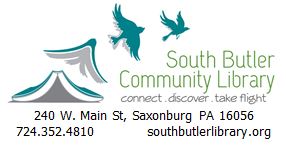 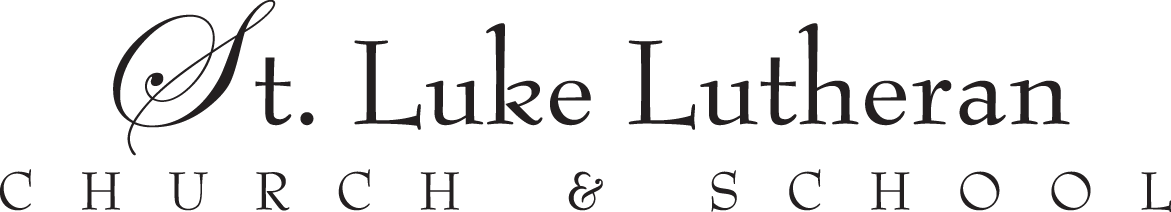 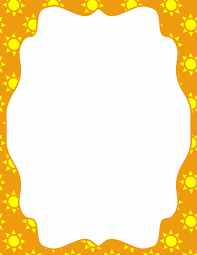 St. Luke Lutheran SchoolSummer Activities 2019Preschool Adventure CampJuly 8-12Basketball ClinicJuly 9-11Be an AstronautJuly 15Soccer ClinicJuly 16-18Summer Bridge CampJuly 29-August 2St. Luke Lutheran School	    South Butler Community Library330 Hannahstown Road		    240 West Main Street           	        Cabot, PA 16023			    Saxonburg, PA 16056                    724-352-2221 / 352-2777	    724-352-4810                   www.school.stlukecabot.org            www.southbutlerlibrary.org 		www.stlukecabot.org 